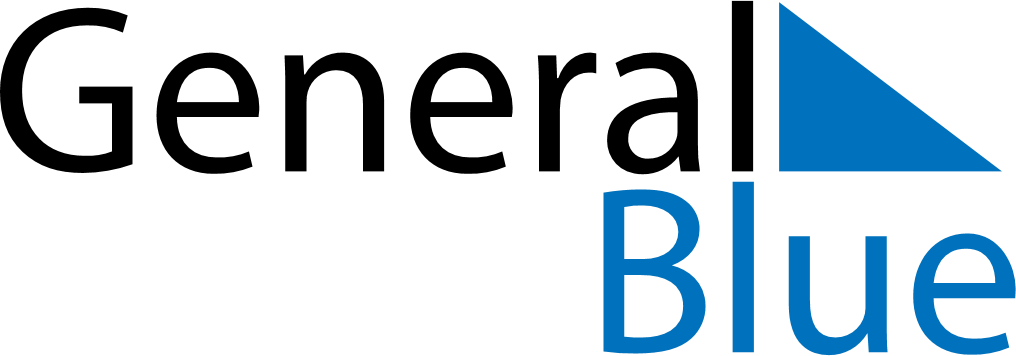 May 2024May 2024May 2024May 2024May 2024May 2024Hoeoer, Skane, SwedenHoeoer, Skane, SwedenHoeoer, Skane, SwedenHoeoer, Skane, SwedenHoeoer, Skane, SwedenHoeoer, Skane, SwedenSunday Monday Tuesday Wednesday Thursday Friday Saturday 1 2 3 4 Sunrise: 5:21 AM Sunset: 8:44 PM Daylight: 15 hours and 22 minutes. Sunrise: 5:19 AM Sunset: 8:46 PM Daylight: 15 hours and 26 minutes. Sunrise: 5:17 AM Sunset: 8:48 PM Daylight: 15 hours and 31 minutes. Sunrise: 5:15 AM Sunset: 8:50 PM Daylight: 15 hours and 35 minutes. 5 6 7 8 9 10 11 Sunrise: 5:12 AM Sunset: 8:52 PM Daylight: 15 hours and 39 minutes. Sunrise: 5:10 AM Sunset: 8:54 PM Daylight: 15 hours and 43 minutes. Sunrise: 5:08 AM Sunset: 8:56 PM Daylight: 15 hours and 47 minutes. Sunrise: 5:06 AM Sunset: 8:58 PM Daylight: 15 hours and 51 minutes. Sunrise: 5:04 AM Sunset: 9:00 PM Daylight: 15 hours and 55 minutes. Sunrise: 5:02 AM Sunset: 9:02 PM Daylight: 15 hours and 59 minutes. Sunrise: 5:00 AM Sunset: 9:03 PM Daylight: 16 hours and 3 minutes. 12 13 14 15 16 17 18 Sunrise: 4:58 AM Sunset: 9:05 PM Daylight: 16 hours and 7 minutes. Sunrise: 4:56 AM Sunset: 9:07 PM Daylight: 16 hours and 11 minutes. Sunrise: 4:54 AM Sunset: 9:09 PM Daylight: 16 hours and 14 minutes. Sunrise: 4:52 AM Sunset: 9:11 PM Daylight: 16 hours and 18 minutes. Sunrise: 4:51 AM Sunset: 9:13 PM Daylight: 16 hours and 22 minutes. Sunrise: 4:49 AM Sunset: 9:15 PM Daylight: 16 hours and 25 minutes. Sunrise: 4:47 AM Sunset: 9:17 PM Daylight: 16 hours and 29 minutes. 19 20 21 22 23 24 25 Sunrise: 4:45 AM Sunset: 9:18 PM Daylight: 16 hours and 32 minutes. Sunrise: 4:44 AM Sunset: 9:20 PM Daylight: 16 hours and 36 minutes. Sunrise: 4:42 AM Sunset: 9:22 PM Daylight: 16 hours and 39 minutes. Sunrise: 4:41 AM Sunset: 9:24 PM Daylight: 16 hours and 42 minutes. Sunrise: 4:39 AM Sunset: 9:25 PM Daylight: 16 hours and 46 minutes. Sunrise: 4:38 AM Sunset: 9:27 PM Daylight: 16 hours and 49 minutes. Sunrise: 4:36 AM Sunset: 9:29 PM Daylight: 16 hours and 52 minutes. 26 27 28 29 30 31 Sunrise: 4:35 AM Sunset: 9:30 PM Daylight: 16 hours and 55 minutes. Sunrise: 4:33 AM Sunset: 9:32 PM Daylight: 16 hours and 58 minutes. Sunrise: 4:32 AM Sunset: 9:33 PM Daylight: 17 hours and 1 minute. Sunrise: 4:31 AM Sunset: 9:35 PM Daylight: 17 hours and 3 minutes. Sunrise: 4:30 AM Sunset: 9:36 PM Daylight: 17 hours and 6 minutes. Sunrise: 4:29 AM Sunset: 9:38 PM Daylight: 17 hours and 8 minutes. 